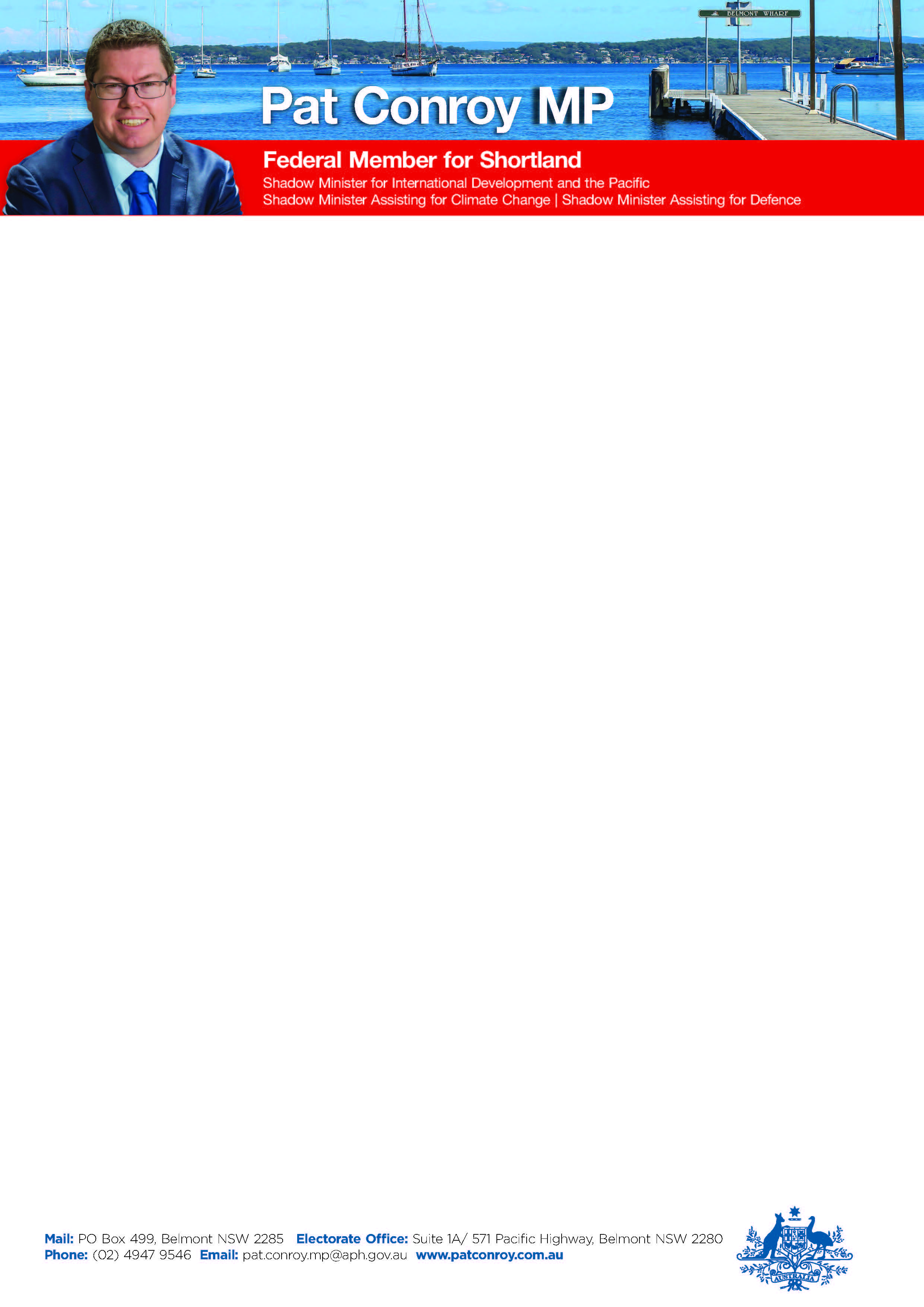 2019 Stronger Communities Program – Round 5Shortland Electorate – Expression of InterestThe Stronger Communities Program (SCP) is a Federal Government grant program which is available to local organisations for community projects.Key points about the SCP are as follows:Grants are available of between $2,500 and $20,000 Applicants must be not-for-profit and have an ABNGrants must be matched dollar-for-dollar by the applicant (with cash or in-kind)Grants are for small capital projects (not salaries or recurring costs) which deliver social benefitsGrants must help to improve community participation and cohesion, and contribute to vibrant and viable communitiesInterested organisations need to complete this Expression of Interest form before progressing to the online portal application process. Please use additional sheets if required.Closing date for Expressions of Interest – 5pm Monday 23 September 2019Organisation detailsYour organisation’s legal name _________________________________________Organisation type (eg charity, community group) _________________________Australian Business Number (ABN) _____________________________________Physical address ___________________________________________________Postal address _____________________________________________________Authorised contact person ___________________________________________Position of authorised contact person __________________________________Contact telephone number ________________________________________Contact email address _______________________________________________Project detailsProject title (max 50 characters) ________ ___________________________________Brief project description ____________________________________________________ ________________________________________________________________________Project outputs, ie what it will deliver (max 700 characters) ______________________ _______________________________________________________________________ _______________________________________________________________________Details about how your project will contribute to community participation and cohesion, and contribute to vibrant and viable communities ________________________________  ______________________________________________________________________________________________________________________________________________________________________________________________________________________________Project outcomes / benefits (max 1500 characters) _______________________________ ______________________________________________________________________________________________________________________________________________________________________________________________________________________________   _________________________________________________________________________Estimated project start date _______________________________________________Estimated project completion date ___________________________________________Funding detailsTotal project cost ___________________________________________________SCP grant being sought ___________________________________________________Is your organisation GST registered? _________________________________________How will the remaining costs be funded? ______________________________________How / when will you confirm these remaining funds? ______________________________ __________________________________________________________________________Description and value of any in-kind project support _______________________________ ___________________________________________________________________________________________________________________________________________________A breakdown of budget items within the project _________________________________ ____________________________________________________________________________________________________________________________________________________Please read the following statements and tick the boxes accordingly.My project is based in the Shortland electorateI have read and understood the Stronger Communities Programme overview on the Federal Government website at https://www.business.gov.au/Assistance/Stronger-Communities-ProgrammeI have read the Grant Programme Guidelines document (also available on the website)I have read the latest Frequently Asked Questions documentI understand that I will need to submit formal quotes for the work involved in my project when I make my application through the government portal I understand that I will need to submit other supporting documents with my portal application (such as council approvals and confirmation of other funding sources) as requiredI understand this Expression of Interest form does not guarantee my application will be successful.Name of person completing this form ___________________________________________Please submit this completed Expression of Interest form 
no later than 5pm, Monday 23 September 2019. Forms should be emailed to the office of Pat Conroy, Federal Member for Shortland, 
pat.conroy.mp@aph.gov.auThank you for your interest in the Stronger Communities Programme!